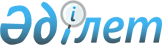 Қазақстан Республикасы Үкіметінің 2009 жылғы 4 сәуірдегі N 470 қаулысына өзгеріс енгізу туралыҚазақстан Республикасы Үкіметінің 2009 жылғы 22 қыркүйектегі N 1423 Қаулысы

      Қазақстан Республикасының Үкіметі ҚАУЛЫ ЕТЕДІ:

      1. "Қазақстан Республикасының Үкіметі мен Француз Республикасының Үкіметі арасындағы Әскери саладағы ынтымақтастық туралы келісімге қол қою туралы" Қазақстан Республикасы Үкіметінің 2009 жылғы 4 сәуірдегі N 470 қаулысына мынадай өзгеріс енгізілсін:



      2-тармақтағы "Қазақстан Республикасының Қорғаныс министрі Даниал Кенжетайұлы Ахметовке" деген сөздер "Қазақстан Республикасының Қорғаныс министрі Әділбек Рыскелдіұлы Жақсыбековке" деген сөздермен ауыстырылсын.



      2. Осы қаулы қол қойылған күнінен бастап қолданысқа енгізіледі.      Қазақстан Республикасы

      Премьер-Министрі                         К. Мәсімов
					© 2012. Қазақстан Республикасы Әділет министрлігінің «Қазақстан Республикасының Заңнама және құқықтық ақпарат институты» ШЖҚ РМК
				